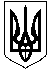 УКРАЇНАЖИТОМИРСЬКА ОБЛАСТЬНОВОГРАД-ВОЛИНСЬКА МІСЬКА РАДАМІСЬКИЙ ГОЛОВА РОЗПОРЯДЖЕННЯвід  26.03.2019  №68(о)Про   утворення організаційного комітету   з  питань підготовки та проведення    заходів    з    нагоди                                                                                          відзначення     150-ї   річниці   від дня   народження  Лесі   УкраїнкиКеруючись пунктами 19, 20 частини четвертої статті 42 Закону України «Про місцеве самоврядування в Україні», враховуючи Постанову Верховної Ради України від 08.02.2018 № 2286-VIII «Про відзначення 150-річчя з дня народження Лесі Українки»,з метою вшанування пам’яті видатної української письменниці та громадського діяча, однієї з центральних постатей національної культури, виховання любові до рідної культури і літератури та належної організації заходів з нагоди 150-ї річниці від дня народження Лесі Українки у 2021 році:1. Утворити організаційний комітет з питань підготовки та проведення заходів з нагоди відзначення 150-ї річниці від дня народженняЛесі Українки (далі – організаційний комітет) та затвердити його склад згідно додатку.    2. Організаційному комітету розробити план заходів звідзначення 150-ї річниці від дня народження Лесі Українки    3. Контроль за виконанням цього розпорядження покласти на заступника міського голови Гвозденко О.В.Міський  голова		                                                                 В.Л.Весельський                                                                             Додаток                                                                             до розпорядження міського голови                                                                            від   26.03.2019    №68(о)Складорганізаційного комітету з питань підготовки та проведення заходів з нагоди відзначення 150-ї річниці від дня народження Лесі УкраїнкиЧлени організаційного комітету:Керуючий справами виконавчого комітету міської ради                                                                         Д.А. РужицькийГвозденкоОксана Василівназаступник міського голови,голова організаційного комітетуЗаєць Лариса Вікторівна начальник відділу культури і туризму міської ради,заступник голови організаційного комітетуПетренко Юлія Володимирівнаспеціаліст з питань туризмувідділу культури і туризму міської ради, секретарорганізаційного комітетуАнтипчук					Ірина Дмитрівна	директор міського Палацу культури імені Лесі УкраїнкиБогданчукОлександр Володимировичначальник   управління   житлово-комунального   господарства,енергозбереження та комунальної власності міської радиВащукТетяна Володимирівнаначальник управління освіти і науки міської радиГамма Людмила Петрівна директор музею родини КосачівКсендзукВалентина Антонівнаголова об’єднання творчої інтелігенції міста імені Юрія Ковальського                         (за згодою)Мартинюк                                        Микола Іванович                               заслужений працівник культури України, радник міського  голови з питань культури  (за згодою)Онищук 				Людмила Вікторівнадиректор міської централізованої бібліотечної системиПолтавченкоЛілія ВолодимирівнаПономаренкоОлена Анатоліївнадиректор Школи  мистецтвдепутат міської ради (за згодою)Римська				Віра Омелянівна			завідувачка літературно-меморіального музею Лесі Українки (за згодою)ТабалюкВіталійСтаніславовичТалькоОксана Миколаївнаголова постійноїкомісіїміської ради з питаньжитлово-комунальногогосподарствата екології(за згодою)начальник відділу інформації  та зв’язків з громадськістю міської радиФедорчукВолодимир Григорович            голова постійної  комісії  міської  ради                 з питань соціальної політики, охорони здоров’я,освіти,культури та  спорту                (за  згодою)ЦибаЯрослав Володимировичначальник управління у справах сім’ї, молоді, фізичної культури та спорту міської ради